Please indicate the appropriate number of hours (minimum two (2) hours) that you have devoted to the pre-planning portion of your conference experience. Acceptable activities include but are not limited to research and readings, activity coordination, setting of academic goals to achieve, selection of presentations to attend. Example: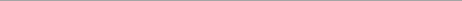 Signature_______________________ Date___________________Template:Signature_______________________ Date___________________Date Activity Hours 8/1/18 Researching presenting organization (Santa Cruz/Silicon Valley New Teacher Project) and their partner’s (National Equity Project) history, mission, philosophy, basic concepts in coaching in education 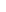 2 8/9/18 Coaching Academy, part I 6.5 8/10/18 Researched and read content area standards, district policies and initiatives that guide my work as a coach 3 8/24/18 Meetings with English classroom teachers I coach/support to map out year (Aronson & Humphreys) 2 8/24/18 Meeting with administrator to map out the year, begin to define my goals 1 8/27/18 Meetings with English classroom teacher I coach/support to map out year (Tatone & Kirsch) 2 8/27/18 Perusing Coaching Academy website and materials 1 8/29/18 Coaching Academy, part II 6.5 9/1/18 Adapting curriculum, creating pre-assessments 2 9/3/18 Familiarizing myself with core content curriculum and materials, creating alternative materials, graphic organizers to support ELL students which demonstrate how to adapt particular tasks to be “ELL-friendly” 2 9/9/18 Planning & research for first of three Professional Development trainings I will lead for core class teachers who work with ELL students 2 9/10/18 Meeting with Social Studies teacher, Marc Appell, to map out year, learn targets, assess needs 2 9/29/18 Planning professional development workshops for supported teachers with my supervisor, Emily Matter 4 10/1/18 ESL, Special Education, Senior English collaborative planning meeting 1 10/5/18 Meeting with Economic teacher, Mark Zimtbaum, I support to go over scope & sequence, learning targets, upcoming assessments, and to evaluate how my support in the class is going 1 10/17/18 Planning & research for the Professional Development trainings I will lead for core class teachers who work with ELL students 4 10/22/18 ESL, Special Education, Senior English collaboration check in 1 10/23/18 Run through of Professional Development training I will lead for core class teachers who work with ELL students 2 Total hours 45 Date Activity Hours Total hours 